PARENT ACTIVITY LETTER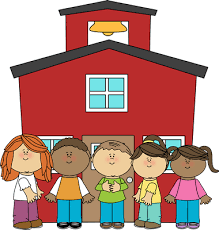 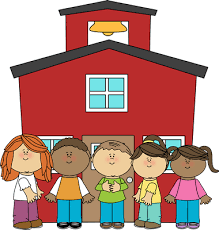 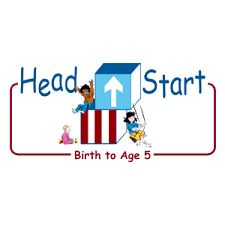 The PAL Letters are developed to support your child’s academic/social-emotional progress and are related to the program’s School Readiness goals.FOCUS BOOKRecommended Read Aloud: Chicka Chicka Boom Boom by Bill Martin Jr and John Archambault***Please remember to read aloud to your child daily. We recommend reading a minimum of 3 hours per week with your child.Primary Objectives for the activity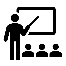 This activity will encourage objective 15a:  Notices and discriminates rhyme.At home, invite your child to: play a game called Rhyming Riddles. First, explain that rhyming words sound alike at the end. Offer a few examples such as, “cat and bat” and “sit and fit.” Invite your child to name any rhyming words. Next, explain that a riddle is a word puzzle that you need to figure out. Now, pose a riddle that prompts your child to supply a rhyming word. For example, “I’m thinking of something that you wear on your hands in the winter that rhymes with kittens. What am I thinking of?” If your child gives an incorrect answer, offer comments to help them figure it out, “Listen to the two words, do glove and kittens sound the same at the end?” 